СХЕМАРАСПОЛОЖЕНИЯ ЛЕСНОГО УЧАСТКАМестоположение лесного участка              Липецкая область				______                                                                                                                                           (субъект Российской Федерации,    	Липецкое лесничество, Липецкое уч. л-во, кв. 1, в.7(1)____________________                                               лесничество (лесопарк), номер лесного квартала, лесотаксационного выдела)Масштаб    1:10000	 Площадь      1,0   га                            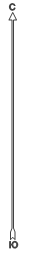 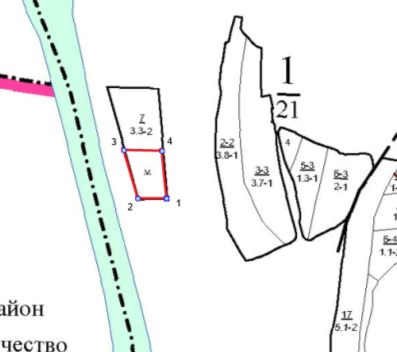 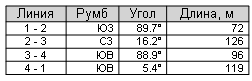 Условные обозначения                              Граница участкаСХЕМАРАСПОЛОЖЕНИЯ ЛЕСНОГО УЧАСТКАМестоположение лесного участка              Липецкая область				______                                                                                                                                           (субъект Российской Федерации,    	Липецкое лесничество, Липецкое уч. л-во, кв. 61, в.1(1)____________________                                               лесничество (лесопарк), номер лесного квартала, лесотаксационного выдела)Масштаб    1:10000	 Площадь      0,6   га                            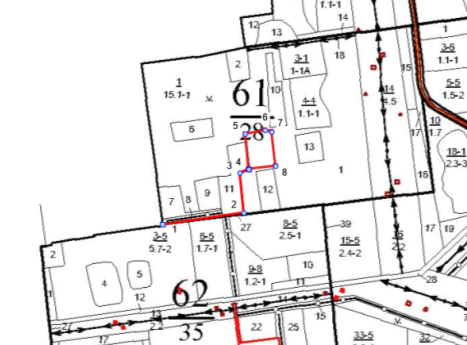 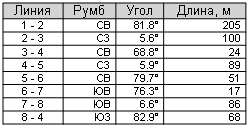 Условные обозначения                              Граница участка